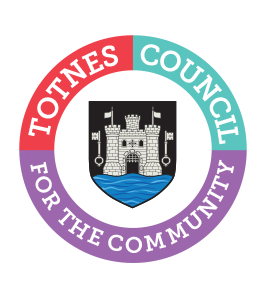 MINUTES FOR THE MEETING OF COUNCIL MATTERSMONDAY 10TH JULY 2023 AT 6.30PM IN THE GUILDHALL Present: Councillors B Piper (Chair), C Beavis, T Bennett, J Chinnock (from 1835), J Hodgson (from 1843), D Peters and E Price.Apologies: Cllr Hannam. In Attendance: Cllr Cooper, C Marlton (Town Clerk) and C Bewley (Finance, HR and Lettings Manager).1.  APOLOGIES FOR ABSENCEThe Chair read a statement about how the meeting would be conducted and recorded. The apologies were accepted.The Committee will adjourn for the following items:PUBLIC QUESTION TIME  There were no members of the public present.The Committee will reconvene to consider the following items:2.  CONFIRMATION OF MINUTESTo approve the minutes of 12th June 2023 and update on any matters arising. The minutes were AGREED as an accurate record of the proceedings. 3.  BUDGET MONITORTo consider the Budget Monitor including the reserves projectionThis was considered and unanimously AGREED. It was AGREED to include an explanation that the ‘Total’ row is comprised of expenditure over income.4.  MAYOR’S ENGAGEMENTS AND BUDGET To consider the Mayor’s engagements since April 2023 and the current budget.This was considered and unanimously AGREED. 5.  STAFF ABSENCE MANAGEMENT POLICYTo review the Staff Absence Management Policy.This was unanimously AGREED subject to the correction of typos, additional explanation and a softening of, and more positive, language.6.  HOME WORKING POLICY To review the Home Working Policy.This was unanimously AGREED subject to amendment of wording around movement restrictions (rather than specific reference to a pandemic). 7.  SAVINGS ACCOUNT BALANCESTo note the savings account balances.Noted.8.  COUNCIL ASSETS AND PUBLIC REALM WORKING GROUPTo note the minutes of the Council Assets and Public Realm Working Group held on 14th June and to consider the recommendations under items 7 and 12.The minutes were AGREED. Under item 5 Cllr Hodgson updated that Devon Highways have put clearance of the drains on Fore Street on the works schedule. Item 7 – it was unanimously AGREED to paint the Civic Hall doors at this time (rather than replace them). Item 12 – it was unanimously AGREED to accept the amendments to section 7b as amended. 9.  DATE OF NEXT MEETINGTo note the date of the next meeting of the Council Matters Committee – Monday 11th September 2023 at 6.30pm in the Guildhall. Noted.The Committee will be asked to RESOLVE to exclude the press and public “by reason of the confidential nature of the business” to be discussed and in accordance with the Public Bodies (Admission to Meetings) Act 1960. (CONFIDENTIAL by virtue of relating to legal and/or commercial matters, staffing and/or the financial or business affairs of a person or persons other than the Council)10.  BANK STATEMENTS AND RECONCILIATIONS (Standing Item)To consider the bank statements and reconciliations for June (financial). These were reviewed and unanimously AGREED.11.  STAFF ATTENDANCE  To note sickness and overtime balances (personal details). Noted.8.  STAFFING UPDATEFor any general or urgent updates that required confidential sharing with Councillors (staffing) including:a.	To consider proposals regarding the Community Coordinator role.It was unanimously AGREED to reallocate £18912 from the staffing budget to an emergency fund but for urgent (cost of living only) requests that would struggle to be funded elsewhere. It was agreed to keep this under review and schedule for discussion after the Strategic Plan has been set. Any underspend of this money will be redirected into year end reserves and considered through the annual budget setting.Catherine MarltonTown ClerkJuly 2023